Name:Section: Reading 									Date:Answer the questions below using complete sentences. Each thorough and thoughtful response will earn one point.				Heading: Antigone Reading Questions, Scene 2 (707-712)Why is the Sentry so relieved?  Why does he return?From Creon’s initial reaction, what can you deduce about Creon’s relationship with Antigone?Explain the following comparison: “I have seen / A mother bird come back to a stripped nest, heard / Her crying bitterly a broken note or two / For the young ones stolen.  Just so, when this girl / Found the bare corpse, and all her love’s work wasted, / She wept, and cried on heaven to damn the hands / That had done this thing” (35-41).What reason does Antigone give for violating Creon’s decree?  What theme of the play does her reasoning express?How does the Choragos describe Antigone?Why does Creon charge Ismene?  How do you feel about Creon’s accusation of Ismene?In lines 121-127, the Choragos and Creon each apply an image to Ismene.  What are the two images?  How do these images reveal the different viewpoints of the Choragos and Creon?Considering everything you know about Ismene so far, why do you think she desires death?  What is her motivation?How can Antigone’s rejection of Ismene be seen as a matter of pride, or hubris?Ismene and Antigone are dramatic foils.  In what ways are these two characters different?Explain Creon’s final passage in this scene.  ANTIGONE SCENE TWO EXIT:“The only power any government has is the power to crack down on criminals. Well, when there aren't enough criminals, one makes them. One declares so many things to be a crime that it becomes impossible for men to live without breaking laws.” ~ Ayn Rand Explain Rand’s statement and the way(s) in which it apples to Sophocles’ Antigone. (Write three to five sentences)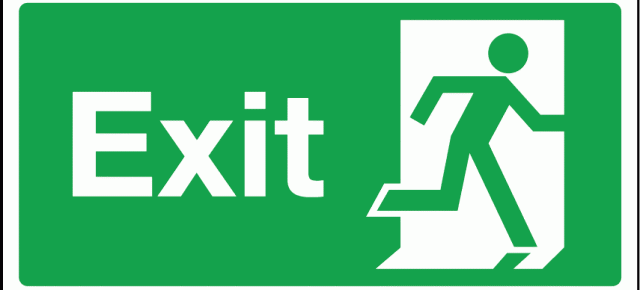 ______________________________________________________________________________________________________________________________________________________________________________________________________________________________________________________________________________________________________________________________________________________________________________________________________________________________________________________________________________________________________________________________________________________________________________________________________________________________________________________________________________________________________________________________________________________________________________________________________________________________________________________________________________________________________________________________________________________________________________________________________________________________________________________________________________________________________________________________________________________________________________________________________________________________________________________________________________________________________________________________________________________________________________________________________